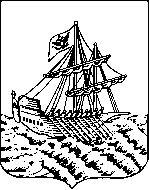 АДМИНИСТРАЦИЯ   КОСТРОМСКОЙ ОБЛАСТИДЕПАРТАМЕНТ ОБРАЗОВАНИЯ И НАУКИ КОСТРОМСКОЙ ОБЛАСТИОБЛАСТНОЕ ГОСУДАРСТВЕННОЕ БЮДЖЕТНОЕ ПРОФЕССИОНАЛЬНОЕ ОБРАЗОВАТЕЛЬНОЕ УЧРЕЖДЕНИЕ«Костромской колледж отраслевых технологий строительства и лесной промышленности»  УТВЕРЖДЕНАприказомдиректора ОГБПОУ «Костромской колледж отраслевыхтехнологий строительства и леснойпромышленности»№12от 28.08.2018РАБОЧАЯ  ПРОГРАММа УЧЕБНОЙ ДИСЦИПЛИНЫБЕЗОПАСНОСТЬ ЖИЗНЕДЕЯТЕЛЬНОСТИСпециальность: 08.02.09 Монтаж, наладка и эксплуатация электрооборудования промышленных и гражданских зданий  Кострома 2018	Рабочая программа  общепрофессиональной учебной дисциплины «Безопасность жизнедеятельности» разработана на основании Примерной программы для профессиональных образовательных организаций от 2015г. с учетом требований  ФГОС среднего общего образования в редакции от 29 декабря 2014г (Приказ Министерства образования и науки РФ № 1645), ФГОС среднего профессионального образования и спецификой ППССЗ, приказа Министерства образования и науки РФ № 44 от 23.01.2018г.	Организация-разработчик:  ОГБПОУ «Костромской колледж отраслевых технологий строительства и лесной промышленности»Разработчик: Денисенко Анатолий Антонович – преподаватель –организатор ОБЖ, БЖДСОДЕРЖАНИЕ РАБОЧЕЙ ПРОГРАММЫ1.Пояснительная запискаРабочая программа учебной дисциплины«Безопасность жизнедеятельности» разработана в соответствии со следующими нормативными документами:	 федерального государственного образовательного стандарта по специальности  программы  подготовки специалистов среднего звена (далее – ППССЗ)08.02.09 Монтаж, наладка и эксплуатация электрооборудования промышленных и гражданских зданий, утвержденного приказом Министерства образования и науки Российской Федерации №44 от 23.01.2018г., реализуемой в пределах освоения основой профессиональной образовательной программы СПО на базе основного общего образования;	письмом  Министерства образования и науки РФ  от 17.03.2015 N 06-259 «О направлении доработанных рекомендаций по организации получения среднего общего образования в пределах освоения образовательных программ среднего профессионального образования на базе основного общего образования с учетом требований федеральных государственных образовательных стандартов и получаемой профессии или специальности среднего профессионального образования»;	на основании Примерной программы общеобразовательной учебной дисциплины «Основы безопасности жизнедеятельности» для профессиональных образовательных организаций от 2015г., рекомендованной ФГАУ «ФИРО».	Рабочая программа дисциплины включает в себя: 	пояснительную записку (общая характеристика учебной дисциплины, место дисциплины в учебном плане, результаты освоения дисциплины - личностные, метапредметные, предметные); 	содержание учебной дисциплины (тематический план с учётом профиля профессионального образования);	характеристику основных   видов деятельности студентов на уровне учебных действий (по разделам содержания учебной дисциплины);	учебно-методическое и материально-техническое обеспечение программы учебной дисциплины;	рекомендуемую литературу (для студентов, для преподавателей, Интернет-ресурсы).Содержание программы «Основы безопасности жизнедеятельности» направлено на достижение следующих целей:  повышение уровня защищенности жизненно важных интересов личности, общества и государства от внешних и внутренних угроз (жизненно важные интересы - совокупность потребностей, удовлетворение которых надежно обеспечивает существование и возможности прогрессивного развития личности, общества и государства); снижение отрицательного влияния человеческого фактора на безопасность личности, общества и государства; формирование антитеррористического поведения, отрицательного отношения к приему психоактивных веществ, в том числе наркотиков;обеспечение профилактики асоциального поведения.Общая характеристика учебной дисциплины «Основы безопасности жизнедеятельности»В современных условиях глобализации развития мировой экономики, усложнения, интенсификации и увеличения напряженности  профессиональной деятельностиспециалистов существенно возрастает общественно-производственное значение состояния здоровья каждого человека. Здоровье становится приоритетной социальной ценностью. В связи с этим исключительную важность приобретает высокая профессиональная подготовка специалистов различного профиля к принятию решений и действиям по предупреждению чрезвычайных ситуаций (ЧС), а при их возникновении — к проведению соответствующих мероприятий по ликвидации их негативных последствий, и прежде всего к оказанию первой помощи пострадавшим.Общеобразовательная учебная дисциплина «Основы безопасности жизнедеятельности» изучает риски производственной, природной, социальной, бытовой, городской и других сред обитания человека как в условиях повседневной жизни, так и при возникновении чрезвычайных ситуаций техногенного, природного и социального характера. Данная дисциплина является начальной ступенью в освоении норм и правил безопасности и обеспечении комфортных условий жизнедеятельности.Основными содержательными темами программы являются: введение в дисциплину, обеспечение личной безопасности и сохранение здоровья, государственная система обеспечения безопасности населения, основы обороны государства, воинская обязанность, основы медицинских знаний. В итоге у юношей формируется адекватное представление о военной службе, развиваются качества личности, необходимые для ее прохождения.В процессе  изучения раздела«Основы медицинских знаний» у учащихся формируются знания в области медицины, умения оказывать первую медицинскую помощь при различных травмах. Изучение общеобразовательной учебной дисциплины «Основы безопасности жизнедеятельности» завершается подведением итогов в форме дифференцированногозачета в рамках промежуточной аттестации студентов в процессе освоения ОПОПСПО на базе основного общего образования с получением среднего общего образования (ППССЗ).	 Место учебной дисциплины в учебном плане:Учебная  дисциплина «Основы безопасности жизнедеятельности» является учебным предметом обязательной  учебной области и  входит в общеобразовательный   цикл физическая культура, экология и основы безопасности  жизнедеятельности ФГОС среднего  общего образования .В структуре ППССЗ учебная дисциплина в цикле общеобразовательных дисциплин является  основной.Рекомендуемое количество часов на освоение рабочей  программы учебной дисциплины: максимальной учебной нагрузки обучающегося -69часов, в том числе:обязательной аудиторной учебной нагрузки обучающегося - 69 часа.Вид итоговойаттестации –дифференцированный зачет.Планируемые результаты освоения учебной дисциплины:    Освоение содержания учебной дисциплины «Основы безопасности жизнедеятельности»  обеспечивает достижение студентами следующих результатов:  Студент должен освоить общие компетенции, включающие в себя способность:ОК 1..Выбирать способы решения задач профессиональной деятельности применительно к различным контекстам.ОК 2. Осуществлять поиск, анализ и интерпретацию информации необходимой для выполнения задач профессиональной деятельности.ОК 3. Планировать и реализовывать собственное профессиональное и личностное развитие.ОК 4. Работать в коллективе и в команде, эффективно общаться с коллегами, руководством.ОК 5. Осуществлять устную и письменную коммуникацию на государственном языке РФ с учетом особенностей социального и культурного контекста.ОК 6. Проявлять гражданско-патриотическую позицию, демонстрировать осознанное поведение на основе традиционных общечеловеческих ценностей.ОК 7. Содействовать сохранению окружающей среды, ресурсосбережению, эффективно действовать в чрезвычайных ситуациях.ОК 8.  Использовать средства физической культуры для сохранения и укрепления здоровья в процессе профессиональной деятельности и поддержания необходимого уровня физической подготовленности.ОК 9. . Использовать информационно-коммуникационные технологии в профессиональной деятельности.ОК 10. Пользоваться профессиональной документацией на государственном и иностранном языках.ОК 11. Использовать знания по финансовой грамотности, планировать предпринимательскую деятельность в профессиональной сфере.СОДЕРЖАНИЕ УЧЕБНОЙ ДИСЦИПЛИНЫ, ТЕМАТИЧЕСКИЙ ПЛАН С УЧЁТОМ ПРОФИЛЯ ПРОФЕССИОНАЛЬНОГО ОБРАЗОВАНИЯ.2.1. Объем учебной дисциплины и виды учебной работы2.2. СОДЕРЖАНИЕ УЧЕБНОЙ ДИСЦИПЛИНЫГосударственная система обеспечения безопасности населения.  Организация защиты населения.   Классификация чрезвычайных ситуаций природного и техногенного характера.Характеристика чрезвычайных ситуаций природного и техногенного характера, наиболее вероятных для данной местности и района проживания. Правилаповедения в условиях чрезвычайных ситуаций природного и техногенного характера. Отработка правил поведения при получении сигнала о чрезвычайной ситуациисогласно плану образовательного учреждения (укрытие в защитных сооружениях,эвакуация и др.).Единая государственная система предупреждения и ликвидации чрезвычайных ситуаций (РСЧС), история ее создания, предназначение, структура, задачи,решаемые для защиты населения от чрезвычайных ситуаций.Гражданская оборона — составная часть обороноспособности страны. Основные понятия и определения, задачи гражданской обороны. Структура и органыуправления гражданской обороной. Мониторинг и прогнозирование чрезвычайныхситуаций.Современные средства поражения и их поражающие факторы. Мероприятияпо защите населения. Оповещение и информирование населения об опасностях, возникающих в чрезвычайных ситуациях военного и мирного времени. Эвакуация населенияв условиях чрезвычайных ситуаций.Организация инженерной защиты населения от поражающих факторов чрезвычайных ситуаций мирного и военного времени. Инженерная защита, виды защитныхсооружений. Основное предназначение защитных сооружений гражданской обороны.Правила поведения в защитных сооружениях.Аварийно-спасательные и другие неотложные работы, проводимые в зонахчрезвычайных ситуаций. Организация и основное содержание аварийно-спасательныхработ. Санитарная обработка людей после их пребывания в зонах заражения.Обучение населения защите от чрезвычайных ситуаций. Основные направлениядеятельности государственных организаций и ведомств Российской Федерации по защите населения и территорий от чрезвычайных ситуаций: прогноз, мониторинг, оповещение, защита, эвакуация, аварийно-спасательные работы, обучение населения. Организация гражданской обороны в образовательном учреждении, ее предназначение.Правила безопасного поведения при угрозе террористического акта, захвате вкачестве заложника. Меры безопасности для населения, оказавшегося на территориивоенных действий.Государственные службы по охране здоровья и безопасности граждан. МЧСРоссии — федеральный орган управления в области защиты населения от чрезвычайных ситуаций. Полиция Российской Федерации — система государственных органов исполнительной власти в области защиты здоровья, прав, свободы и собственности гражданот противоправных посягательств. Служба скорой медицинской помощи. Федеральнаяслужба по надзору в сфере защиты прав потребителей и благополучия человека(Роспотребнадзор России). Другие государственные службы в области безопасности.Правовые основы организации защиты населения Российской Федерации от чрезвычайных ситуаций мирного времени.Основы  военной службыФункции и основные задачи современных Вооруженныхсил Российской Федерации, их роль и место в системе обеспечения национальнойбезопасности.Организационная структура Вооруженных Сил Российской Федерации. ВидыВооруженных Сил Российской Федерации, рода Вооруженных Сил РоссийскойФедерации, рода войск. Сухопутные войска: история создания, предназначение,структура. Военно-воздушные силы: история создания, предназначение, структура. Военно-морской флот, история создания, предназначение, структура. Ракетныевойска стратегического назначения: история создания, предназначение, структура.Войска воздушно-космической обороны: история создания, предназначение, структура. Воздушно-десантные войска: история создания, предназначение, структура.Другие войска: Пограничные войска Федеральной службы безопасности РоссийскойФедерации, внутренние войска Министерства внутренних дел Российской Федерации,Железнодорожные войска Российской Федерации, войска гражданской обороны МЧСРосси. Их состав и предназначение.Воинская обязанность. Основные понятия о воинской обязанности. Воинскийучет. Организация воинского учета и его предназначение. Первоначальная постановкаграждан на воинский учет. Обязанности граждан по воинскому учету. Организациямедицинского освидетельствования граждан при первоначальной постановке на воинский учет.Обязательная подготовка граждан к военной службе. Основное содержание обязательной подготовки гражданина к военной службе. Добровольная подготовка гражданк военной службе. Основные направления добровольной подготовки граждан к военнойслужбе: занятия военно-прикладными видами спорта; обучение по дополнительным образовательным программам, имеющее целью военную подготовку несовершеннолетнихграждан в учреждениях начального профессионального и среднего профессиональногообразования; обучение по программам подготовки офицеров запаса на военных кафедрах в образовательных учреждениях высшего профессионального образования.Призыв на военную службу. Общие, должностные и специальные обязанностивоеннослужащих. Размещение военнослужащих, распределение времени и повседневныйпорядок жизни воинской части.Воинская дисциплина и ответственность. Единоначалие — принцип строительства Вооруженных Сил Российской Федерации. Общие права и обязанностивоеннослужащих. Воинская дисциплина, ее сущность и значение. Виды ответственности, установленной для военнослужащих (дисциплинарная, административная,гражданско-правовая, материальная, уголовная). Дисциплинарные взыскания, налагаемые на солдат и матросов, проходящих военную службу по призыву. Уголовнаяответственность за преступления против военной службы (неисполнение приказа, нарушение уставных правил взаимоотношений между военнослужащими, самовольноеоставление части и др.). Соблюдение норм международного гуманитарного права. Как стать офицером Российской армии. Основные виды военных образовательных учреждений профессионального образования. Правила приема граждан ввоенные образовательные учреждения профессионального образования. Организацияподготовки офицерских кадров для Вооруженных Сил Российской Федерации.Боевые традиции Вооруженных Сил России. Патриотизм и верность воинскому долгу — основные качества защитника Отечества. Воинский долг — обязанность по вооруженной защите Отечества. Дни воинской славы России — дни славныхпобед. Основные формы увековечения памяти российских воинов, отличившихся всражениях, связанных с днями воинской славы России. Дружба, войсковое товарищество — основа боевой готовности частей и подразделений. Особенности воинскогоколлектива, значение войскового товарищества в боевых условиях и повседневнойжизни частей и подразделений. Войсковое товарищество — боевая традиция Российской армии и флота.Изучение способов бесконфликтного общения и саморегуляции.Основы медицинских знаний и оказание первой помощиПонятие первой помощи. Перечень состояний, при которых оказывается первая помощь. Признаки жизни. Общие правила оказания первой помощи. Федеральный закон «Об основах охраны здоровья граждан Российской Федерации».Понятие травм и их виды. Правила первой помощи при ранениях. Правиланаложения повязок различных типов. Первая помощь при травмах различных областей тела. Первая помощь при проникающих ранениях грудной и брюшной полости,черепа. Первая помощь при сотрясениях и ушибах головного мозга. Первая помощьпри переломах. Первая помощь при электротравмах и повреждении молнией.Первая помощь при синдроме длительного сдавливания. Понятие травматического токсикоза. Местные и общие признаки травматического токсикоза. Основныепериоды развития травматического токсикоза.Понятие и виды кровотечений. Первая помощь при наружных кровотечениях.Первая помощь при капиллярном кровотечении. Первая помощь при артериальномкровотечении. Правила наложения жгута и закрутки. Первая помощь при венозномкровотечении. Смешанное кровотечение. Основные признаки внутреннего кровотечения. Первая помощь при ожогах. Понятие, основные виды и степени ожогов. Первая помощь при термических ожогах. Первая помощь при химических ожогах. Первая помощь при воздействии высоких температур. Последствия воздействия высокихтемператур на организм человека. Основные признаки теплового удара. Предупреждение развития перегревов. Воздействие ультрафиолетовых лучей на человека.Первая помощь при воздействии низких температур. Последствия воздействиянизких температур на организм человека. Основные степени отморожений.Первая помощь при попадании инородных тел в верхние дыхательные пути.Основные приемы удаления инородных тел из верхних дыхательных путей.Первая помощь при отравлениях. Острое и хроническое отравление. Первая помощь при отсутствии сознания. Признаки обморока. Первая помощьпри отсутствии кровообращения (остановке сердца). Основные причины остановкисердца. Признаки расстройства кровообращения и клинической смерти. Правилапроведения непрямого (наружного) массажа сердца и искусственного дыхания. Основные инфекционные болезни, их классификация и профилактика. Путипередачи возбудителей инфекционных болезней. Индивидуальная и общественнаяпрофилактика инфекционных заболеваний. Инфекции, передаваемые половым путем,и их профилактика. Ранние половые связи и их последствия для здоровья.Здоровье родителей и здоровье будущего ребенка. Основные средства планирования семьи. Факторы, влияющие на здоровье ребенка. Беременность и гигиенабеременности. Признаки и сроки беременности. Понятие патронажа, виды патронажей. Особенности питания и образа жизни беременной женщины.1- ознакомительный (узнавание ранее изученных объектов, свойств); 2 – репродуктивный (выполнение деятельности по образцу, инструкции или под руководством);3– продуктивный (планирование и самостоятельное выполнение деятельности, решение проблемных задач)2.4.  ХАРАКТЕРИСТИКА ОСНОВНЫХ ВИДОВ ДЕЯТЕЛЬНОСТИ СТУДЕНТОВ3. КОНТРОЛЬ И ОЦЕНКА РЕЗУЛЬТАТОВ ОСВОЕНИЯ УЧЕБНОЙ ДИСЦИПЛИНЫ3.1 ФОРМЫ И МЕТОДЫ КОНТРОЛЯ3.2. КРИТЕРИИ ОЦЕНИВАНИЯ РЕЗУЛЬТАТОВ УСВОЕНИЯ УЧЕБНОЙ ДИСЦИПЛИНЫОценка тестовых работ производится по пятибалльной системе.Ставится отметка:«3» (удовлетворительно) - за 50-65%  правильно выполненных заданий,«4» (хорошо)  - за 65– 80% правильно выполненных заданий,«5» (отлично) - за 90 – 100% выполненных заданий.Критерии оценки устных ответовОценка «отлично». Ответы на поставленные вопросы излагаются логично, последовательно и не требуют дополнительных пояснений. Полно раскрываются причинно-следственные связи между явлениями и событиями. Делаются обоснованные выводы. Демонстрируются глубокие знания базовых нормативно-правовых актов. Соблюдаются нормы литературной речи.Оценка «хорошо». Ответы на поставленные вопросы излагаются систематизировано и последовательно. Базовые нормативно-правовые акты используются, но в недостаточном объеме. Материал излагается уверенно. Раскрыты причинно-следственные связи между явлениями и событиями. Демонстрируется умение анализировать материал, однако не все выводы носят аргументированный и доказательный характер. Соблюдаются нормы литературной речи. Оценка «удовлетворительно». Допускаются нарушения в последовательности изложения. Имеются упоминания об отдельных базовых нормативно-правовых актах. Неполно раскрываются причинно-следственные связи между явлениями и событиями. Демонстрируются поверхностные знания вопроса, с трудом решаются конкретные задачи. Имеются затруднения с выводами. Допускаются нарушения норм литературной речи. Оценка «неудовлетворительно». Материал излагается непоследовательно, сбивчиво, не представляет определенной системы знаний по дисциплине. Не раскрываются причинно-следственные связи между явлениями и событиями. Не проводится анализ. Выводы отсутствуют. Ответы на дополнительные вопросы отсутствуют. Имеются заметные нарушения норм литературной речи.Критерии оценки докладов студентовОценка «5»   – содержание доклада соответствует заявленной в названии тематике; реферат оформлен в соответствии с общими требованиями написания и техническими требованиями оформления доклада; доклад имеет чёткую композицию и структуру; в тексте доклада отсутствуют логические нарушения в представлении материала; корректно оформлены и в полном объёме представлены список использованной литературы и ссылки на использованную литературу в тексте доклада; отсутствуют орфографические, пунктуационные, грамматические, лексические, стилистические и иные ошибки в авторском тексте; доклад представляет собой самостоятельное исследование, представлен качественный анализ найденного материала, отсутствуют факты плагиата;Оценка «4»     – содержание доклада соответствует заявленной в названии тематике; доклад оформлен в соответствии с общими требованиями написания реферата, но есть погрешности в техническом оформлении; реферат имеет чёткую композицию и структуру; в тексте доклада отсутствуют логические нарушения в представлении материала; в полном объёме представлены список использованной литературы, но есть ошибки в оформлении; корректно оформлены и в полном объёме представлены ссылки на использованную литературу в тексте доклада; отсутствуют орфографические, пунктуационные, грамматические, лексические, стилистические и иные ошибки в авторском тексте; доклад представляет собой самостоятельное исследование, представлен качественный анализ найденного материала, отсутствуют факты плагиата;Оценка «3»    – содержание доклада соответствует заявленной в названии тематике; в целом доклад оформлен в соответствии с общими требованиями написания доклада, но есть погрешности в техническом оформлении; в целом доклад имеет чёткую композицию и структуру, но в тексте доклада есть логические нарушения в представлении материала; в полном объёме представлен список использованной литературы, но есть ошибки в оформлении; некорректно оформлены или не в полном объёме представлены ссылки на использованную литературу в тексте доклада; есть единичные орфографические, пунктуационные, грамматические, лексические, стилистические и иные ошибки в авторском тексте; в целом доклад представляет собой самостоятельное исследование, представлен анализ найденного материала, отсутствуют факты плагиата;Оценка «2»  – содержание доклада соответствует заявленной в названии тематике; в докладе отмечены нарушения общих требований написания реферата; есть погрешности в техническом оформлении; в целом доклад имеет чёткую композицию и структуру, но в тексте доклада есть логические нарушения в представлении материала; в полном объёме представлен список использованной литературы, но есть ошибки в оформлении; некорректно оформлены или не в полном объёме представлены ссылки на использованную литературу в тексте доклада; есть частые орфографические, пунктуационные, грамматические, лексические, стилистические и иные ошибки в авторском тексте; доклад не представляет собой самостоятельного исследования, отсутствует анализ найденного материала, текст доклада представляет собой непроработанный текст другого автора (других авторов).Критерии оценки презентаций студентовОценка «5» – презентация включает не менее 7 кадров основной части. В презентации полностью и глубоко раскрыто наполнение (содержание) представляемой темы, четко определена структура ресурса, отсутствуют фактические (содержательные), орфографические и стилистические ошибки. Представлен перечень источников, оформленный согласно общепринятым требованиям. Цветовые, шрифтовые решения, расположение текстов и схем в кадрах соответствуют требованиям реализации принципа наглядности в обучении.Оценка «4»  – презентация включает не менее 7 кадров основной части. В презентации полностью раскрыто наполнение (содержание) представляемой темы; четко определена структура ресурса; имеются незначительные фактические (содержательные) ошибки и орфографические и стилистические ошибки (не более трех). Представлен перечень источников, оформленный согласно общепринятым требованиям. Цветовые, шрифтовые решения, расположение текстов и схем в кадрах не в полной мере соответствуют требованиям реализации принципа наглядности в обучении.Оценка «3» – презентация включает менее 7 кадров основной части. В презентации не полностью раскрыто наполнение (содержание) представляемой темы; четко определена структура ресурса; имеются незначительные фактические (содержательные) ошибки и орфографические и стилистические ошибки (не более трех). Представлен перечень источников, однако оформление не соответствует общепринятым требованиям. Цветовые, шрифтовые решения, расположение текстов и схем в кадрах не в полной мере соответствуют требованиям реализации принципа наглядности в обучении.Оценка «2» – презентация включает менее 7 кадров основной части. В презентации не раскрыто наполнение (содержание) представляемой темы; не четко определена структура ресурса; имеются фактические (содержательные) ошибки и орфографические и стилистические ошибки. Представлен перечень источников, однако оформление не соответствует общепринятым требованиям. Цветовые, шрифтовые решения, расположение текстов и схем в кадрах не соответствуют требованиям реализации принципа наглядности в обучении.4. учебно-методическое и материально-техническое обеспечение программы учебной дисциплиныОсвоение программы учебной дисциплины «Основы безопасности жизнедеятельности» предполагает наличияучебного кабинета                       основы безопасности жизнедеятельности.          Помещение кабинета основ безопасности жизнедеятельности удовлетворяет требованиям Санитарно-эпидемиологических правил и нормативов (СанПиН2.4.2. 178-02)1. Оно  оснащено типовым оборудованием, указанным в настоящих требованиях, в том числе специализированной учебной мебелью и техническими средствами обучения, достаточными для выполнения требований к уровню подготовки учащихся.В кабинете имеется техническое оборудование, при помощи которого участники образовательного процесса могут просматривать визуальную информацию по основам безопасности жизнедеятельности, создавать презентации, видеоматериалы, иные документы.В состав учебно-методического и материально-технического обеспечения программы учебной дисциплины «Основы безопасности жизнедеятельности» входят:• многофункциональный комплекс преподавателя;• наглядные пособия (комплекты учебных таблиц, стендов, схем, плакатов,);• информационно-коммуникативные средства;• экранно-звуковые пособия;• образцы  средств индивидуальной защиты (СИЗ): противогаз ГП-7, респиратор Р-2, защитный костюм Л-1, общевойсковой защитный костюм, общевойсковой прибор химической разведки, компас-азимут; дозиметр бытовой (индикатор радиоактивности);• учебно-методический комплект «Факторы радиационной и химической опасности» для изучения факторов радиационной и химической опасности;• образцы средств первой медицинской помощи: индивидуальный перевязочный пакет ИПП-1; жгут кровоостанавливающий; аптечка индивидуальная АИ-2; комплект противоожоговый; индивидуальный противохимический пакет ИПП-11; сумка санитарная; носилки плащевые;• образцы средств пожаротушения (СП);• макет автомата Калашникова;• учебное место для стрельбы из пневматической винтовки;• обучающие и контролирующие программы по темам дисциплины;• комплекты технической документации, в том числе паспорта на средства обучения, инструкции по их использованию и технике безопасности;• библиотечный фонд. Письмо Министерства образования и науки РФ от 24.11.2011 № МД-1552/03 «Об оснащении общеобразовательных учреждений учебным и учебно-лабораторным оборудованием».В библиотечный фонд входят учебники, учебно-методические комплекты (УМК), обеспечивающие освоение учебной дисциплины «Основы безопасности жизнедеятельности», рекомендованные  для использования в профессиональны образовательных организациях, реализующих образовательную программу среднего общего образования в пределах освоения ОПОП СПО на базе основного общего образования.В процессе освоения программы учебной дисциплины «Основы безопасности жизнедеятельности» студенты  имеют возможность доступа к электронным учебным материалам по основам безопасности жизнедеятельности, имеющимся в свободном доступе в сети Интернет (электронным книгам, практикумам, тестам).1.ПОЯСНИТЕЛЬНАЯ ЗАПИСКА41.1ОБЩАЯ ХАРАКТЕРИСТИКА УЧЕБНОЙ ДИСЦИПЛИНЫ51.2МЕСТО УЧЕБНОЙ ДИСЦИПЛИНЫ В УЧЕБНОМ ПЛАНЕ51.3РЕЗУЛЬТАТЫ ОСВОЕНИЯ УЧЕБНОЙ ДИСЦИПЛИНЫ: ЛИЧНОСТНЫЕ, МЕТАПРЕДМЕТНЫЕ, ПРЕДМЕТНы62.СОДЕРЖАНИЕ УЧЕБНОЙ ДИСЦИПЛИНЫ, ТЕМАТИЧЕСКИЙ ПЛАН С УЧЁТОМ ПРОФИЛЯ ПРОФЕССИОНАЛЬНОГО ОБРАЗОВАНИЯ92.1ОБЪЕМ УЧЕБНОЙ ДИСЦИПЛИНЫ И ВИДЫ УЧЕБНОЙ   РАБОТЫ92.2СОДЕРЖАНИЕ УЧЕБНОЙ ДИСЦИПЛИНЫ102.3ТЕМАТИЧЕСКИЙ ПЛАН И СОДЕРЖАНИЕ УЧЕБНОЙ ДИСЦИПЛИНЫ   132.4ХАРАКТЕРИСТИКА ОСНОВНЫХ ВИДОВ УЧЕБНОЙ ДЕЯТЕЛЬНОСТИ СТУДЕНТОВ163.КОНТРОЛЬ И ОЦЕНКА РЕЗУЛЬТАТОВ ОСВОЕНИЯ УЧЕБНОЙ ДИСЦИПЛИНы183.1ФОРМЫ И МЕТОДЫ КОНТРОЛЯ ОСВОЕНИЯ УЧЕБНОЙ ДИСЦИПЛины183.2ОЦЕНКА РЕЗУЛЬТАТОВ ОСВОЕНИЯ УЧЕБНОЙ ДИСЦИПЛИНЫ194.УЧЕБНО-МЕТОДИЧЕСКОЕ И МАТЕРИАЛЬНО-ТЕХНИЧЕСКОЕ ОБЕСПЕЧЕНИЕ ПРОГРАММЫ УЧЕБНОЙ ДИСЦИПЛИНЫ215.РЕКОМЕНДУЕМАЯ ЛИТЕРАТУРА23Результаты освоения учебной дисциплиныТребования к результатам освоения учебной дисциплиныЛичностные− развитие личностных, в том числе духовных и физических, качеств, обеспечивающих защищенность жизненно важных интересов личности от внешнихи внутренних угроз;− готовность к служению Отечеству, его защите;− формирование потребности соблюдать нормы здорового образа жизни, осознанно выполнять правила безопасности жизнедеятельности;− исключение из своей жизни вредных привычек (курения, пьянства и т. д.);− воспитание ответственного отношения к сохранению окружающей природной среды, личному здоровью, как к индивидуальной и общественной ценности;− освоение приемов действий в опасных и чрезвычайных ситуациях природного, техногенного и социального характера;Метапредметные− овладение умениями формулировать личные понятия о безопасности; анализировать причины возникновения опасных и чрезвычайных ситуаций;обобщать и сравнивать последствия опасных и чрезвычайных ситуаций;выявлять причинно-следственные связи опасных ситуаций и их влияние на безопасность  жизнедеятельности человека;− овладение навыками самостоятельно определять цели и задачи по безопасному поведению в повседневной жизни и в различных опасных и чрезвычайных ситуациях, выбирать средства реализации поставленных целей, оцениватьрезультаты своей деятельности в обеспечении личной безопасности;− формирование умения воспринимать и перерабатывать информацию, генерировать идеи, моделировать индивидуальные подходы к обеспечению личной безопасности в повседневной жизни и в чрезвычайных ситуациях;− приобретение опыта самостоятельного поиска, анализа и отбора информации в области безопасности жизнедеятельности с использованием различных источников и новых информационных технологий;− развитие умения выражать свои мысли и способности слушать собеседника, понимать его точку зрения, признавать право другого человека на иное мнение;− формирование умений взаимодействовать с окружающими, выполнять различные социальные роли во время и при ликвидации последствий  ЧС;− формирование умения предвидеть возникновение опасных ситуаций по характерным признакам их появления, а также на основе анализа специальнойинформации, получаемой из различных источников;− развитие умения применять полученные теоретические знания на практике:принимать обоснованные решения и вырабатывать план действий в конкретной опасной ситуации с учетом реально складывающейся обстановки ииндивидуальных возможностей;− формирование умения анализировать явления и события природного, техногенного и социального характера, выявлять причины их возникновенияи возможные последствия, проектировать модели личного безопасного поведения;− развитие умения информировать о результатах своих наблюдений, участвовать в дискуссии, отстаивать свою точку зрения, находить компромиссное решение в различных ситуациях;− освоение знания устройства и принципов действия бытовых приборов и других технических средств, используемых в повседневной жизни;приобретение опыта локализации возможных опасных  ситуаций, связанных с нарушением работы технических средств и правил их эксплуатации;− формирование установки на здоровый образ жизни;− развитие необходимых физических качеств: выносливости, силы, ловкости, гибкости, скоростных качеств, достаточных для того, чтобы выдерживатьнеобходимые умственные и физические нагрузки.Предметные− сформированность представлений о культуре безопасности жизнедеятельности, в том числе о культуре экологической безопасности как жизненноважной социально-нравственной позиции личности, а также средстве, повышающем защищенность личности, общества и государства от внешних ивнутренних угроз, включая отрицательное влияние человеческого фактора;− получение знания основ государственной системы, российского законодательства, направленного на защиту населения от внешних и внутренних угроз;− сформированность представлений о необходимости отрицания экстремизма, терроризма, других действий противоправного характера, а также асоциального поведения;− сформированность представлений о здоровом образе жизни как о средстве обеспечения духовного, физического и социального благополучия личности;− освоение знания распространенных опасных и чрезвычайных ситуаций природного, техногенного и социального характера;− освоение знания факторов, пагубно влияющих на здоровье человека;− развитие знания основных мер защиты (в том числе в области гражданской обороны) и правил поведения в условиях опасных и чрезвычайных ситуаций;− формирование умения предвидеть возникновение опасных и чрезвычайных ситуаций по характерным для них признакам, а также использовать различные информационные источники;− развитие умения применять полученные знания в области безопасности на практике, проектировать модели личного безопасного поведения в повседневной жизни и в различных опасных и чрезвычайных ситуациях;− получение и освоение знания основ обороны государства и воинской службы:законодательства об обороне государства и воинской обязанности граждан; прав и обязанностей гражданина до призыва, во время призыва и прохождения военной службы, уставных отношений, быта военнослужащих, порядка несения службы и воинских ритуалов, строевой, огневой и тактической подготовки;− освоение знания основных видов военно-профессиональной деятельности, особенностей прохождения военной службы по призыву и контракту, увольнения с военной службы и пребывания в запасе;− владение основами медицинских знаний и оказания первой помощи пострадавшим при неотложных состояниях (травмах, отравлениях и различныхвидах поражений), включая знания об основных инфекционных заболеванияхи их профилактике.Вид учебной работыКоличество часовМаксимальная учебная нагрузка (всего)102Обязательная аудиторная учебная нагрузка (всего) 68в том числе:практические занятия48Самостоятельная работа34Итоговая  аттестация    в     форме дифференцированного зачетаИтоговая  аттестация    в     форме дифференцированного зачетаТематический план и содержание учебной дисциплины«ОСНОВЫ БЕЗОПАСНОСТИ ЖИЗНЕДЕЯТЕЛЬНОСТИ»Тематический план и содержание учебной дисциплины«ОСНОВЫ БЕЗОПАСНОСТИ ЖИЗНЕДЕЯТЕЛЬНОСТИ»Тематический план и содержание учебной дисциплины«ОСНОВЫ БЕЗОПАСНОСТИ ЖИЗНЕДЕЯТЕЛЬНОСТИ»Тематический план и содержание учебной дисциплины«ОСНОВЫ БЕЗОПАСНОСТИ ЖИЗНЕДЕЯТЕЛЬНОСТИ»Тематический план и содержание учебной дисциплины«ОСНОВЫ БЕЗОПАСНОСТИ ЖИЗНЕДЕЯТЕЛЬНОСТИ»Тематический план и содержание учебной дисциплины«ОСНОВЫ БЕЗОПАСНОСТИ ЖИЗНЕДЕЯТЕЛЬНОСТИ»Наименование разделов и темСодержание учебного материала, практические занятия, самостоятельная работа обучающихсяСодержание учебного материала, практические занятия, самостоятельная работа обучающихсяОбъем часовУровень освоенияУровень освоения122344Раздел 1. Государственная система обеспечения безопасности населения. Организация защиты населения.24Тема 1.1. Чрезвычайные ситуации природного, техногенного и социального характера Содержание учебного материала.Содержание учебного материала.6Тема 1.1. Чрезвычайные ситуации природного, техногенного и социального характера 1Общие сведения о ЧС. Причины возникновения ЧС и их последствия. Основные виды потенциальных опасностей и их последствия в профессиональной деятельности и быту.211Тема 1.1. Чрезвычайные ситуации природного, техногенного и социального характера    Самостоятельная работа.    Самостоятельная работа. 2Тема 1.1. Чрезвычайные ситуации природного, техногенного и социального характера    Домашнее задание. Определить наиболее вероятные ЧС для города Костромы.   Домашнее задание. Определить наиболее вероятные ЧС для города Костромы.222Тема 1.2.  Организационные основы защиты населения от чрезвычайных ситуаций мирного и военного времениСодержание учебного материала.Содержание учебного материала.8Тема 1.2.  Организационные основы защиты населения от чрезвычайных ситуаций мирного и военного времени1Основные принципы и способы защиты населения при возникновении опасностей и ЧС, меры их профилактики222Тема 1.2.  Организационные основы защиты населения от чрезвычайных ситуаций мирного и военного времени2Основные способы защиты населения при возникновении техногенных ЧС и опасностей: при авариях на транспорте,  на производственных объектах, связанные с выбросами радиоактивных, химических и опасных биологических веществ, при возникновении техногенных пожаров.222Тема 1.2.  Организационные основы защиты населения от чрезвычайных ситуаций мирного и военного времениСамостоятельная работаСамостоятельная работа2Тема 1.2.  Организационные основы защиты населения от чрезвычайных ситуаций мирного и военного времени   Домашнее задание. Отработать практические действия  по защите населения при   возникновении техногенных и природных ЧС в городе Костроме.   Домашнее задание. Отработать практические действия  по защите населения при   возникновении техногенных и природных ЧС в городе Костроме.222Тема 1.3.Устойчивость функционирования объектов экономики, прогнозирование развития событий и оценка последствий ЧССодержание учебного материала.Содержание учебного материала.6Тема 1.3.Устойчивость функционирования объектов экономики, прогнозирование развития событий и оценка последствий ЧС1 Факторы, определяющие устойчивость функционирования объектов и систем. Пути и способы повышения устойчивости функционирования объектов и систем, в том числе в условиях противодействия терроризму.222Тема 1.3.Устойчивость функционирования объектов экономики, прогнозирование развития событий и оценка последствий ЧС   Практические занятия.   Практические занятия.4Тема 1.3.Устойчивость функционирования объектов экономики, прогнозирование развития событий и оценка последствий ЧС1Определение границ и структуры зон очагов поражения при возникновении ЧС.222Тема 1.3.Устойчивость функционирования объектов экономики, прогнозирование развития событий и оценка последствий ЧС   Самостоятельная работа.    Самостоятельная работа. 233Тема 1.3.Устойчивость функционирования объектов экономики, прогнозирование развития событий и оценка последствий ЧС   Отработать действия по сигналу «Внимание всем!» дома, на улице и в колледже   Отработать действия по сигналу «Внимание всем!» дома, на улице и в колледжеТема 1.4.Гражданская оборонаСодержание учебного материала.Содержание учебного материала.6Тема 1.4.Гражданская оборона1Задачи и основные мероприятия ГО. Способы защиты населения от оружия массового поражения.211Тема 1.4.Гражданская оборонаСамостоятельная работа.Самостоятельная работа.2Тема 1.4.Гражданская оборонаРабота с учебником. Изучить оружие массового поражения и защиту от него Работа с учебником. Изучить оружие массового поражения и защиту от него 211Раздел 2.Основы военной службы.68Тема 2.1.Основы военной службы и обороны государства.Содержание учебного материала.Содержание учебного материала.4Тема 2.1.Основы военной службы и обороны государства.1Национальные интересы и национальная безопасность России. Военная доктрина Российской Федерации. Организационная структура вооруженных сил.211Тема 2.1.Основы военной службы и обороны государства.   Самостоятельная работа.   Самостоятельная работа.Тема 2.1.Основы военной службы и обороны государства.   Работа с учебником. Система руководства и управление Вооруженными Силами    Работа с учебником. Система руководства и управление Вооруженными Силами 211Тема 2.2.Воинская обязанность и комплектование Вооруженных Сил личным составом.Содержание учебного материала.Содержание учебного материала.6Тема 2.2.Воинская обязанность и комплектование Вооруженных Сил личным составом.1Организация и порядок призыва граждан на военную службу, и поступление на неё в добровольном порядке. Альтернативная гражданская служба.211Тема 2.2.Воинская обязанность и комплектование Вооруженных Сил личным составом.   Практические занятия.   Практические занятия.2Тема 2.2.Воинская обязанность и комплектование Вооруженных Сил личным составом.1Обязательная подготовка граждан к военной службе. Военно-учетная специальность.211Тема 2.2.Воинская обязанность и комплектование Вооруженных Сил личным составом.Добровольная подготовка граждан к военной службе.211Тема 2.2.Воинская обязанность и комплектование Вооруженных Сил личным составом.   Самостоятельная работа.    Самостоятельная работа. Тема 2.2.Воинская обязанность и комплектование Вооруженных Сил личным составом.   Работа с учебником. Порядок прохождения военной службы    Работа с учебником. Порядок прохождения военной службы 211Тема 2.3.Виды вооружения, военная техника и специальное снаряжение в Вооружённых Силах.Содержание учебного материала.Содержание учебного материала.8Тема 2.3.Виды вооружения, военная техника и специальное снаряжение в Вооружённых Силах.1Основные виды вооружения, военной техники и специального снаряжения, состоящих на вооружении воинских подразделений в которых имеются военно-учетные специальности родственные специальностям, получаемым студентами в колледже.211Тема 2.3.Виды вооружения, военная техника и специальное снаряжение в Вооружённых Силах.   Практическое занятие.    Практическое занятие. 6Тема 2.3.Виды вооружения, военная техника и специальное снаряжение в Вооружённых Силах.1Основные виды воинской деятельности. Операторские и технологические должности в Вооружённых Силах.211Тема 2.3.Виды вооружения, военная техника и специальное снаряжение в Вооружённых Силах.2Выработка у студентов  умения ориентироваться в перечне военно-учетных специальностей и самостоятельно определять среди них родственные получаемой специальности.211Тема 2.3.Виды вооружения, военная техника и специальное снаряжение в Вооружённых Силах.3Выработка у студентов умения применять профессиональные знания в ходе исполнения обязанностей военной службы на воинских должностях в соответствии с получаемой специальностью.211Тема 2.4.Общевоинские Уставы Вооруженных Сил РФСодержание учебного материала.Содержание учебного материала.52Тема 2.4.Общевоинские Уставы Вооруженных Сил РФ1Военнослужащий -  защитник Отечества. Честь и достоинство воина Вооружённых Сил. Военнослужащий – специалист, в совершенстве владеющий оружием и военной техникой. 211Тема 2.4.Общевоинские Уставы Вооруженных Сил РФ    Практические занятия.    Практические занятия.Тема 2.4.Общевоинские Уставы Вооруженных Сил РФ1Требования воинской деятельности, предъявляемые к моральным, индивидуально-психологическим и профессиональным качествам гражданина.211Тема 2.4.Общевоинские Уставы Вооруженных Сил РФ2Военнослужащие и взаимоотношения между ними. Единоначалие. Командиры и подчиненные. Старшие и младшие.2Тема 2.4.Общевоинские Уставы Вооруженных Сил РФ3Приказ, порядок его отдачи и выполнение. Инициатива военнослужащего. О воинской вежливости и поведении военнослужащего.211Тема 2.4.Общевоинские Уставы Вооруженных Сил РФ4  Способы бесконфликтного общения и саморегуляции в повседневной деятельности и экстремальных условиях военной службы.2Тема 2.4.Общевоинские Уставы Вооруженных Сил РФ5Права, обязанности и ответственность военнослужащих211Тема 2.4.Общевоинские Уставы Вооруженных Сил РФ6Общие положения дисциплинарного устава Вооружённых Сил. Поощрения и взыскания, применяемые  к солдатам. Порядок подачи жалоб и предложений.211Тема 2.4.Общевоинские Уставы Вооруженных Сил РФ7Общие положения строевого устава. Строи и управление ими. Строевые приёмы и движение без оружия. Воинское приветствие.211Тема 2.4.Общевоинские Уставы Вооруженных Сил РФ8Назначение и боевые свойства автомата Калашникова. Неполная разборка и сборка АКМ222Тема 2.4.Общевоинские Уставы Вооруженных Сил РФ9Практические стрельбы из пневматической винтовки211Тема 2.4.Общевоинские Уставы Вооруженных Сил РФ10Назначение и устройство ручных осколочных гранат              211Тема 2.4.Общевоинские Уставы Вооруженных Сил РФ11Общие сведения о ранах, осложнения ран, способы остановки кровотечения и обработки ран. Порядок наложения повязки при ранениях головы, туловища, конечностей.222Тема 2.4.Общевоинские Уставы Вооруженных Сил РФ12Первая (доврачебная) помощь при ушибах, переломах, вывихах, растяжениях связок и синдроме длительного сдавливания.211Тема 2.4.Общевоинские Уставы Вооруженных Сил РФ13Первая (доврачебная) помощь при ожогах, поражении электрическим током, при утоплении, переохлаждении организма, при клинической смерти.222Тема 2.4.Общевоинские Уставы Вооруженных Сил РФ14Оказание первой медицинской помощи пострадавшим на производстве.Выявление признаков жизни и смерти222Тема 2.4.Общевоинские Уставы Вооруженных Сил РФ15Переноска пострадавшего. Правила поднимания пострадавшего.Правила укладывания пострадавшего на носилки222Тема 2.4.Общевоинские Уставы Вооруженных Сил РФ16Основные признаки стадий терминального состоянияПМП при внезапной остановке сердца22217Первая медицинская помощь при остановке кровотечения.Способы искусственного дыхания222 Самостоятельная работа16Раздел 3.Основы медицинских знаний10               Тема 3.1Медицинские знания и оказание первой помощи.  Содержание учебного материалаСодержание учебного материала4               Тема 3.1Медицинские знания и оказание первой помощи.  Медицинские знания и оказание первой помощи.  Медицинские знания и оказание первой помощи.  2               Тема 3.1Медицинские знания и оказание первой помощи.  Практическое занятиеПрактическое занятие422               Тема 3.1Медицинские знания и оказание первой помощи.  1Основные способы оказания медицинской помощи на месте происшествия222               Тема 3.1Медицинские знания и оказание первой помощи.  2Способы временной остановки кровотечения2Всего:Всего:Всего:102Содержание обученияХарактеристика основных видов учебной деятельности студентов(на уровне учебных действий)Раздел 1.Государственная система обеспечения безопасности населения.Организация защиты населения.Раздел 1.Государственная система обеспечения безопасности населения.Организация защиты населения.Чрезвычайные ситуации природного, техногенного и социального характераУсвоение общих понятий чрезвычайных ситуаций, классификация чрезвычайных ситуаций природного, техногенногои социального характера и по основным признакам, характеристика особенностей ЧС различного происхождения.Организационные основы защиты населения от чрезвычайных ситуаций мирного и военного времениВыявление потенциально опасных ситуаций для сохранения жизни и здоровья человека, сохранения личного и общественного имущества при ЧС. Моделирование поведения населения при угрозе и возникновении ЧС.Основные способы защиты населения при возникновении техногенных ЧС и опасностейСпособы защиты населения при возникновении техногенных ЧС и опасностейОсвоение моделей поведения в разных ситуациях.Устойчивость функционирования объектов экономики, прогнозирование развития событий и оценка последствий ЧС.Чем достигается устойчивость функционирования объектов экономики, как делается прогноз развития событий и оценка последствий ЧС.Определение границ  зон очагов поражения при возникновении ЧС.Как определяются границы  зон очагов поражения при возникновении ЧС.Гражданская оборона.  Способы защиты населения от оружия массового поражения.Определение гражданской обороны.  Существующие способы защиты населения от оружия массового поражения.Раздел 2.Основы военной службыРаздел 2.Основы военной службыОсновы военной службы и обороны государстваЗадачи Вооруженных Сил.Определение организационной структуры, видов и родов Вооруженных Сил Российской Федерации.Воинская обязанность и комплектование Вооруженных Сил личным составомОпределение воинской обязанности, кто готовит призывников, периоды подготовки, категории годности к военной службе.Виды вооружения, военная техника и специальное снаряжение в Вооружённых СилахВиды вооружения, военной техника и специальное снаряжение  на оснащении  Вооружённых Сил РФ.Основные виды воинской деятельности. Операторские и технологические должности в Вооружённых Силах.Виды воинской деятельности. Операторские и технологические должности в Вооружённых Силах.Перечень военно-учетных специальностей (ВУС)Выработка у студентов  умения ориентироваться в перечне военно-учетных специальностей и самостоятельно определять среди них родственные получаемой специальности.   Профессиональные знания в ходе исполнения обязанностей военной службы на воинских должностях в соответствии с получаемой специальностью.  Выработка у студентов умения применять профессиональные знания в ходе исполнения обязанностей военной службы на воинских должностях в соответствии с получаемой специальностью.Общевоинские Уставы Вооруженных Сил РФЗнание общевоинских Уставов Вооруженных Сил РФТребования воинской деятельности, предъявляемые к моральным, индивидуально-психологическим и профессиональным качествам гражданина.Знаниетребований воинской деятельности, предъявляемых к моральным, индивидуально-психологическим и профессиональным качествам гражданина.  Военнослужащие и взаимоотношения между ними. Единоначалие. Командиры и подчиненные. Старшие и младшие.Знание порядка подчиненности военнослужащих, взаимоотношений между ними. Единоначалие. Командиры и подчиненные. Старшие и младшие.Приказ, порядок его отдачи и выполнение. Инициатива военнослужащего. О воинской вежливости и поведении военнослужащего.Знание порядка отдачи и выполненияприказа. Инициатива военнослужащего, воинская вежливость и поведении военнослужащего.Способы бесконфликтного общения и саморегуляции в повседневной деятельности и экстремальных условиях военной службы.Знание способов бесконфликтного общения и саморегуляции в повседневной деятельности и экстремальных условиях военной службы.  Права, обязанности и ответственность военнослужащихЗнание  прав, обязанностей и ответственности военнослужащихПоощрения и взыскания, применяемые  к солдатам. Порядок подачи жалоб и предложений.Знание порядка поощрений и взысканий, применяемых  к солдатам, порядка подачи жалоб и предложений.Строи и управление ими. Строевые приёмы и движение без оружия. Воинское приветствие.Знаниеэлементов строя. Порядка управления строем. Строевые приёмы и движение без оружия. Воинское приветствие.Назначение и боевые свойства автомата Калашникова. Неполная разборка и сборка АКЗнаниеназначения и боевых свойств автомата Калашникова. Порядок неполной разборки и сборки АКПрактические стрельбы из пневматической винтовкиЗнание порядка  стрельбы из пневматической винтовкиНазначение и устройство ручных осколочных гранат              Знаниеназначения и устройства ручных осколочных гранат              Общие сведения о ранах, осложнения ран, способы остановки кровотечения и обработки ран. Порядок наложения повязки при ранениях головы, туловища, конечностей.Знание сведений о ранах, осложнении ран, способов остановки кровотечения и обработки ран. Порядка наложения повязки при ранениях головы, туловища, конечностей.Первая помощь при ушибах, переломах, вывихах, растяжениях связок и синдроме длительного сдавливания.Знание порядка оказания первой помощи при ушибах, переломах, вывихах, растяжениях связок и синдроме длительного сдавливания.Первая помощь при ожогах, поражении электрическим током, при утоплении, переохлаждении организма, при клинической смерти.Знание порядка оказанияпервой помощь при ожогах, поражении электрическим током, при утоплении, переохлаждении организма, при клинической смерти.Оказание первой медицинской помощи пострадавшим на производстве.Знание порядка оказанияпервой медицинской помощи пострадавшим на производстве.Переноска пострадавшего. Правила поднимания пострадавшего.Правила укладывания пострадавшего на носилкиЗнание порядка переноски пострадавшего, правил поднимания пострадавшего,правил укладывания пострадавшего на носилкиОсновные признаки стадий терминального состоянияПМП при внезапной остановке сердцаЗнание основных признаков стадий терминального состояния.ПМП при внезапной остановке сердцаПервая медицинская помощь при остановке кровотечения.Способы искусственного дыханияЗнание порядка оказанияпервой медицинской помощи при остановке кровотечения.Способы искусственного дыханияРаздел 3.Основы медицинских знаний и оказание первой медицинской помощи.Раздел 3.Основы медицинских знаний и оказание первой медицинской помощи.Медицинские знания и оказание первой помощи.  Виды медицинской помощи, признаки жизниОсновные способы оказания медицинской помощи на месте происшествияСпособы оказания медицинской помощи на месте происшествияСпособы временной остановки кровотечения.Знание порядка оказания первой медицинской помощи при остановке кровотечения.№РазделФормы и методы контроля1ВведениеТестирование Устный ответ 2Раздел 1. Обеспечение личной безопасности и сохранение здоровьяТестированиеВыполнение практических заданийАнализ моделей ЧСПодготовка сообщений3Раздел 2. Государственная система обеспечения  безопасности населенияТестированиеВыполнение практических заданийАнализ моделей ЧСПодготовка сообщений Устный ответ 4Раздел 3. Основы обороны государства и воинская обязанностьТестированиеВыполнение практических заданийПодготовка сообщений Устный ответ5Раздел 4.Основы медицинских знаний.ТестированиеВыполнение практических заданийПодготовка сообщений Устный ответрекомендуемая литератураДля студентов: Косолапова Н.В., Прокопенко Н.А. Основы безопасности жизнедеятельности 2016г. ОИЦ «Академия»;  Глыбочко П.П., Николаенко В.Н., Алексеев Е.А. Первая медицинская помощь 2016г. ОИЦ «Академия».Для преподавателей:      3.Сапронов Ю.Г. Безопасность жизнедеятельности 2016г. ОИЦ «Академия»;     4. Арустамов Э.А., Прокопенко Н.А., Косолапова Н.В., Гуськова Г.В. Безопасность жизнедеятельности 2016г. ОИЦ «Академия»;     5. Кириллов В.Ф. Гигиена и экология человека 2012г. ООО «ГЭОТАР-Медиа».      6.Конституция Российской Федерации (принята всенародным голосованием 12.12.1993).     7.Федеральный закон от 29.12.2012 № 273-ФЗ (в ред. федеральных законов от 07.05.2013№ 99-ФЗ, от 07.06.2013 № 120-ФЗ, от 02.07.2013 № 170-ФЗ, от 23.07.2013 № 203-ФЗ,от 25.11.2013 № 317-ФЗ, от 03.02.2014 № 11-ФЗ, от 03.02.2014 № 15-ФЗ, от 05.05.2014№ 84-ФЗ, от 27.05.2014 № 135-ФЗ, от 04.06.2014 № 148-ФЗ, с изм., внесенными Федеральным законом от 04.06.2014 № 145-ФЗ) «Об образовании в Российской Федерации».     8. Гражданский кодекс РФ (Ч. 1) (утвержден Федеральным законом от 30.11.94 № 51-ФЗ (в ред.от 11.02.2013, с изм. и доп. от 01.03.2013) // СЗ РФ. — 1994. — № 32 (Ч. 1). — Ст. 3301.     9. Федеральный закон от 28.03.1998 № 53-ФЗ «О воинской обязанности и военной службе» (в ред. от 04.03.2013, с изм. от 21.03.1013) // СЗ РФ. — 1998. — № 13. — Ст. 1475.Федеральный закон от 21.12.1994 № 68-ФЗ «О защите населения и территорий от чрезвычайных ситуаций природного и техногенного характера» (в ред. от 11.02.2013) // СЗ РФ. — 1994. — № 35. — Ст. 3648.Федеральный закон от 21.07.1997 № 116-ФЗ «О промышленной безопасности опасных производственных объектов» (в ред. от 04.03.2013) // СЗ РФ. — 1997. — № 30. — Ст. 3588.Федеральный закон от 25.07.2002 № 113-ФЗ «Об альтернативной гражданской службе» (в ред. от 30.11.2011) // СЗ РФ. — 2002. — № 30. — Ст. 3030.Федеральный закон от 31.05.1996 № 61-ФЗ «Об обороне» (в ред. от 05.04.2013) // СЗ РФ. — 1996. — № 23. — Ст. 2750.Федеральный закон от 10.01.2002 № 7-ФЗ «Об охране окружающей среды» (в ред. От 25.06.2012, с изм. от 05.03.2013) // СЗ РФ. — 2002. — № 2. — Ст. 133.Федеральный закон от 21.11.2011 № 323-ФЗ «Об основах охраны здоровья граждан в Российской Федерации» (в ред. от 25.06.2012) // СЗ РФ. — 2011. — N 48. — Ст. 6724.     10. Семейный кодекс Российской Федерации (утвержден Федеральным законом от 29.12.1995.№ 223-ФЗ) (в ред. от 12.11.2012) // СЗ РФ. — 1996. — № 1. — Ст. 16.Уголовный кодекс Российской Федерации (утвержден Федеральным законом от 13.06.1996.Интернет-ресурс:сайт «Безопасность жизнедеятельности» http://lpmaps.com/сайт «Служу России»  http://tv.akado.ru/programs/slyzhy_rossii.html     сайт «Здоровый образ жизни» http://www.takzdorovo.ru/